The Presbytery of the Northwest CoastCelebrates the OrdinationOfCarol McLaughlinFirst Presbyterian Church QuilceneDecember 7, 201911:00 a.m.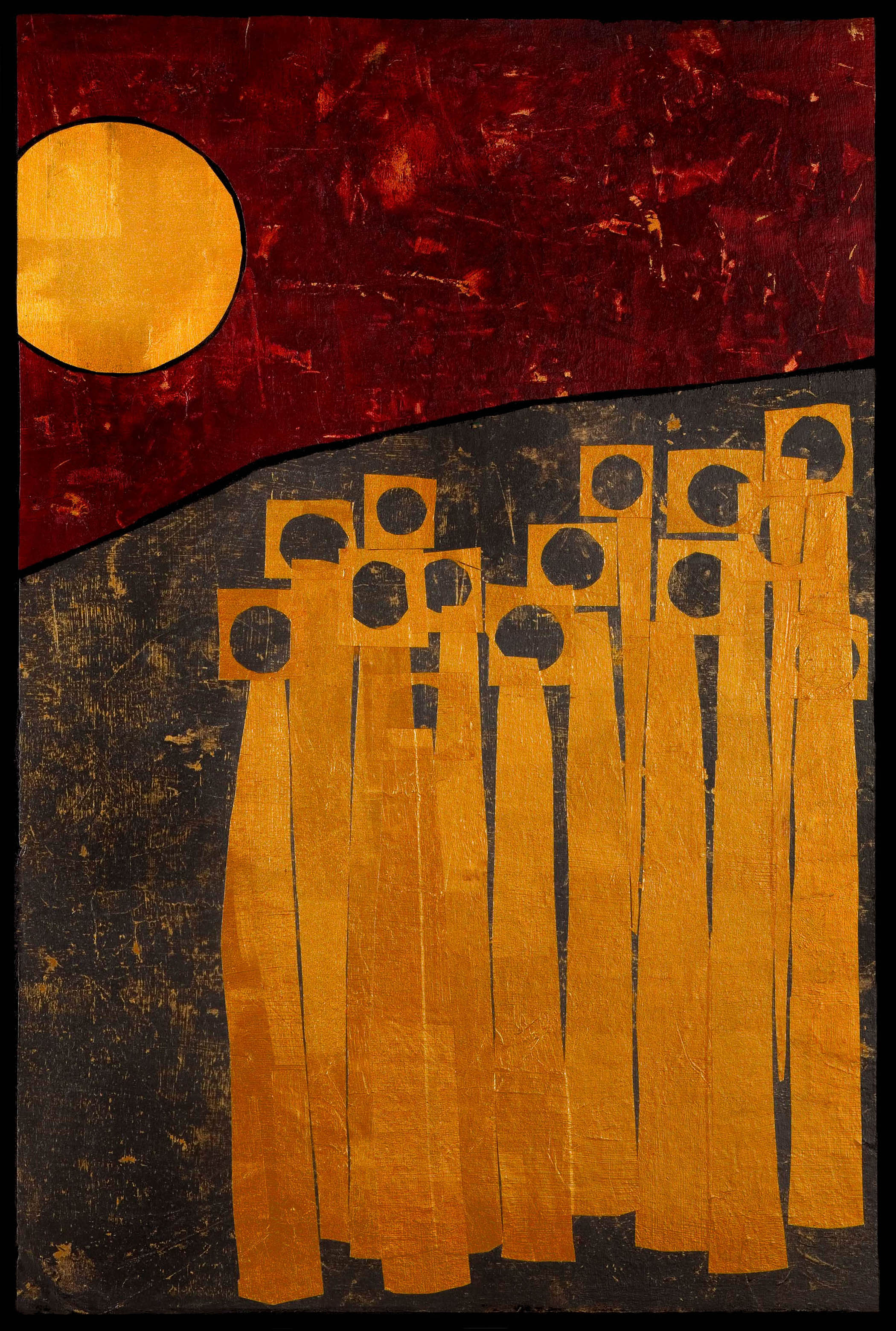 A Gathering of Spirits ~ Jan Richardson Order of ServiceGATHERING IN GOD’S GRACE  Prelude 									               Jolene Visser Welcome & Statement of Purpose				    		 Corey Schlosser-Hall 					       	           Executive Presbyter, Northwest Coast PresbyteryOpening PrayerCall to Worship:  Praise from All Creatures ~ Ted Loder 				Hymn: Wonderful, Merciful Savior *  	[1] Wonderful merciful Savior, 	[Chorus] You are the One that we praise.precious Redeemer and friend.	You are the One we adore.Who would have thought that a Lamb	You give the healing and gracecould rescue the souls of men?	Our hearts always hunger for,Oh – You rescue the souls of men	Oh – our hearts always hunger for. 	[2]	Counselor, comforter, keeper, 	[3]	Almighty, infinite Father		Spirit we long to embrace.		Faithfully loving your own.		You offer hope when our hearts 		Here in our weakness you find us		Have hopelessly lost the way. 		Falling before Your throne.		Oh – we hopelessly lost the way. 		Oh – we’re falling before your throneDawn Rodgers & Eric Wyse © 1989 Curb Dayspring Music Curb Word Music. CCLI Lic # 20052431 Collect ~ Pádraig Ó Tuama					                  Dr. Rev. Darla Samuelson						   Song: The Lord is Gracious and Compassionate  		The Lord is gracious and compassionate	And the Lord is good to all			The Lord is gracious and compassionate 	He has compassion in all that he has madeSlow to anger and rich in love 	As far as the east is from the westThe Lord is gracious and compassionate	That’s how far He has removed Slow to anger and rich in love	our transgressions from us Praise the Lord, oh my soulPraise the LordPraise the Lord, oh my soulPraise the Lord. Graham Ord © 1998 Vineyard Songs (UK/Eire). CCLI Lic # 20052431HEARING THE WORDScripture Reading: Sermon Text: Sermon: 									    Rev. Wendy Taylor Hymn: Here I am, Lord   (Presbyterian Hymnal; 525, v. 1, 2, & 3)RESPONDING TO THE WORD Offering 						         Commissioned Pastor George EastmanNeah Bay Presbyterian Church ~ Neah Bay WA *This offering will help to support First Presbyterian Church Quilcene’s ministry in the community and assist in scholarships for seminary students engaged in ministry preparations in the Northwest Coast Presbytery.	None But Thee  			            					Rev. Rod Nash 				    Associate Pastor, Trinity Presbyterian Church ~ Tacoma, WAJesus, mighty king of Heaven; Thou, O Lord, our guide shall beThy commission we rely on; We will follow none but Thee.As an emblem of Thy passion; And Thy victory o’er the graveWe who know Thy great salvation; Are baptized now beneath the wave	[Refrain]	Fall on us, O Holy Lord; Our hearts, Oh King, are only Yours		By your grace we live, and we; Will follow none but Thee		Will follow none but TheeFearless of the world’s despising; We the ancient path pursueBuried with our Lord and rising; To a life divinely new [Refrain]Sin shall never be our master; Captives of the Thy blessed graceOffering our lives hereafter; We resolve to seek Thy face [Refrain]	Eric J. Marshall & John Fellows © 2011 Scot Family Reunion Songs. CCLI Lic # 20052431Doxology*			Praise God from whom all blessings flowPraise Him all creatures here belowPraise Him above ye heavenly hostPraise Father, Son & Holy GhostAmen. RESPONDING TO THE WORD:SERVICE OF ORDINATION Poem: “The Summer Day” ~ Mary Oliver 					    Dr. Laura Simmons	Presentation of Ordinand							          Rev. Paul HeinsCovenantal Questions					     Rev. David Eekhoff & Rev. Wendy Taylor Ordination Prayer with Laying on of Hands						Declaration and Welcome 				     Executive Presbyter Corey Schlosser-HallCharge to the Ordinand					            Rev. Matt Robbins-Ghormley								      Rev. Dr. Heidi Husted Armstrong Presentation of the Symbols of Ministry 				                  Steve McLaughlin								   Carmen Arnott & Phil McLaughlin  Sending Song: “The Lord of the Dance*  (Presbyterian Hymnal 302 ~ all verses)	[1] 	I danced in the morning	[2] I danced for the scribe		When the world was begun	and the Pharisee,	I danced in the moon	but they would not dance.	and the stars and the sun	They wouldn’t follow me	I came down from Heaven	I danced for the fisherman	And I danced on the Earth	for James and John	At Bethlehem I had my birth [Chorus]	They came with me		and the dance went on [Chorus]		Chorus	Dance, Dance wherever you may be 		“I am the Lord of the Dance,” said He.		“And I’ll lead you all, wherever you may be.		I’ll lead you all in the dance.” said he. 	[3] 	I danced on the Sabbath	[4] 	I danced on a Friday		and I cured the lame,		and the sky turned black.	The holy people said it was a shame.	It’s hard to dance	They whipped and they stripped	with the devil on your back.	And they hung me high	They buried my body	They left me there		and they thought I’d gone	On the cross to die [Chorus]	But I am the dance and I still go on [Chorus]		[5] They cut me down, I leapt up high			I am the Light that will never, never die			I’ll live in you if you’ll live in me			“I am the Lord of the Dance,” said He. [Chorus] Benediction								          Rev. Carol McLaughlin Postlude 										   Jolene Visser* For those able, please standYou are invited to remain for a lunch reception in the Fellowship Hall at the conclusion of the serviceMeister Eckhart offered, “If the only prayer you ever say in your entire life is thank you, it will be enough.” Certainly, these are words and a prayer that we live into and live out in our lives. To you all … Thank you for coming today, for your support and prayers for us. I am deeply grateful to those that have invested & given of themselves over the years and for this day … May my thank you carry to you my deepest gratitude: To My family … my husband, Steve who has stood resolute and steadfast throughout. I love doing life with you! To my dear adult children, their spouses & children – Carmen & Dave ~ Micah & Tali; Philip & Jami ~ Hollyann, Edmund & Amelia; Rebekah & Chris. I am so grateful to be your wife, mom, mother-in-law & grandma! I love you! To First Presbyterian Church Quilcene ~ for saying yes, for giving of yourself to this community & to one another. It is a privilege to walk alongside & journey with you.  ~ To the Session of FPC: Cleone Telling, Marilyn Brown, Terry Telling & Patti Hughes  ~ For those that gave of themselves for today ~ who took care of “everything”: Kathy Ackerman, Marilyn Brown and Reta Miller and those they enlisted.   ~ To our Greeters: Don & Charlotte Reeves-Matheson and Brian & Carol Barker  ~ To our Ushers: [still be to be determined]I began as part of one Presbytery and now am part of another. It was a “good thing” to be under the care of the Commission on Preparation for Ministry (CPM) in the Olympia Presbytery ~ Ellin Beer & Bev Hatter – here we are! To everyone at Trinity Pres in Tacoma, you provided a place to be and become. My thanks to the Northwest Coast Presbytery … to Corey Schlosser-Hall, Executive Presbyter; Dean Strong, Stated Clerk, Jenine Taylor; and the Commission on Ministry. Ordination Commission ~ Ruling Elders: George Eastman, Pat Handly & Margie Gormly	Teaching Elders: Rev. David Eekhoff, Rev. Paul Heins & Rev. Wendy TaylorTo those that have been a part of this service … thank you for being you. Your friendship is a gift. To the One who has called me by name … whose accepting grace continues to transform my life, the One I will worship & serve for all the rest of my days, I offer my praise & commitment.First Presbyterian Church Quilcene         P.O. Box 387    ~     294433 Highway 101Quilcene, WA 98376360.765.3930        fpcquilcene@gmail.com                          Cover art: A Gathering of Spirits ~ Jan Richardson. www.janricharsonimages.com	 *************************************************************************************************************************Readings to be included in the bulletin: Praise from All Creatures ~ Ted Loder    you are invited to join together in saying the bold Praise be to you, O Lord, who spins shining stars across the wonderous heavens	and stretches out the seas,who lifts the dawn into place	and sets boundaries for night,who awes the earth with storms	and gentles it with green,who gives everything a season	and breathes life and love into the dust of me.Praise be to you. Praise in all things, 	for all things:the soft slant of sunlight, 	the sweat of battle, a song in the wilderness,	the evening breeze,the deep breath,	the tended wound,mercy, quietness, a friend;for the miracles of the daily,	the mysteries of the eternal.Praise be to you. Praise from all creatures,laughers and list-makers,	wonders and worriers,		poets and plodders and prophets			the wrinkled, the newborn,				the whale, and the worm, 					from all, and from me.Praise, praise be to youFor amazing grace. from Guerrillas of Grace: Prayers for the Battle (Minneapolis, MN: Augsburg Books, 1981), 38.Collect ~ Pádraig Ó Tuama God of watching,whose gaze I doubt and rally against both,but in which I take refuge, despite my limited vision.Shelter me today,against the flitting nature of my own focus,and help me find a claim kind of standing.And when I falter, which is likely,give me the courage and the kindness to begin againwith hope and coping.For you are the one whose watchfulness is steady.Amen.God of silence,who watches our growth and our decay,who watches tsunamis and summer holidays,who cares for the widow, the orphan,the banker, the terrorist, the student,the politician, the poet, the freedom fighter.We pray to be nurtured in our own silences.We pray that we might find in those silencestruth, compassion, fatigue and hearing.Because you, you, you see all, and are often silent.And we need to hope that you are not inattentive to our needs.Amen.God of darknessYou must be the god of darknessbecause if you are not, who else can we turn to?Turn to us now.Turn to us.Turn your face to us.Because it is dark here.And we are in need. We are people in need.We can barely remember our own truth, and if you too haveforgotten,then we are without a hope of a map.Turn to us now. Turn to us.Turn your face to us.Because you turned towards us in the body of incarnation.You turned towards us.Amen.from In the Shelter: Finding a Home in the World (London: Hodder & Stoughton, 2016), 180-181The Summer Day ~ Mary Oliver Who made the world?Who made the swan, and the black bear?Who made the grasshopper?This grasshopper, I mean ---the one who has flung herself out of the grass, the one who is eating sugar out of my hand, who is moving her jaws back and forth instead of up and down ---who is gazing around with her enormous and complicated yes. Now she lifts her pale forearms and thoroughly washes her face. Now she snaps her wings open, and floats away. I don’t know exactly what a prayer is. I do know how to pay attention, how to fall downinto the grass, how to kneel down in the grass, how to be idle and blessed, how to stroll through the fields, which is what I have been doing all day.Tell me, what else should I have done?Doesn’t everything die at last, and too soon?Tell me, what is it you plan to dowith your one wild and precious life? From Devotions: The Selected Poems of Mary Oliver (New York: Penguin Press, 2017), 316.A copy of the Benediction will be provided in the foyer for those that would like one. Benediction ~ May you know the peace – the shalomthe risen Christ brings by his presence with you, always.In your troubles and doubts, touch and see, it is Jesus himself who is with you, always.May you know the intimacy of table fellowship with Christ as you offer him the supply he has offered you. May you bear your wounds as evidence of your frailties and of God’s transforming grace. May you know the Scriptures as the revelation of the storyin which we all live. May you know that you are clothed with power from on Highby the gift the Creator has sent. May you know that God in Jesus lifts his hands, revealing his wounds, and blesses you to be a blessing to othersWorship and follow Christ and go out with great joy. ~Rev. Scott Hulet, April 2007adapted for this service. Note: Over the years I have shared this Benediction with seminary students and with several congregations. In time I have found that this Benediction has worked its way in and has profoundly impacted by posture with others. I will mention this briefly before I offer it to those gathered. 